              Куклы наших прабабушек«Кто в куклы не играл, тот счастья не видал»  (Народная мудрость)                                              Чем дальше в будущее    входим,                                              Тем больше прошлым дорожим.                                            И в прошлом красоту находим,
                                     Хоть новому принадлежим.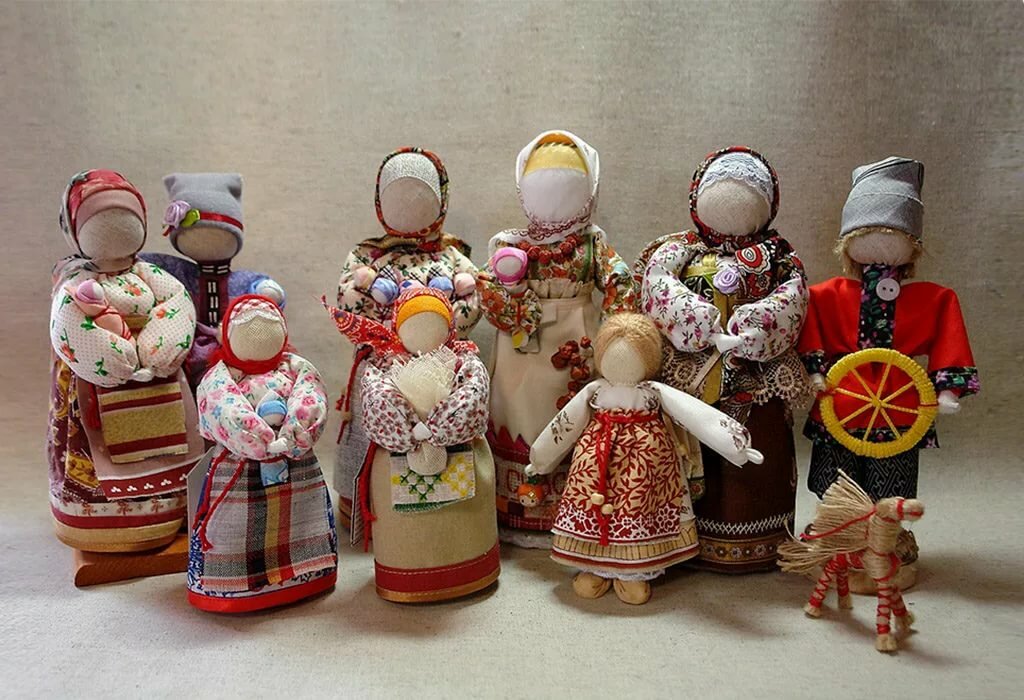 В наше время, когда привычными стали слова «безнравственность», «бездуховность», мы всерьёз задумываемся о том, какими вырастут нынешние дошкольники. Приобщение детей к русской народной культуре, традициям, промыслам, обычаям является сегодня актуальной темой.Детям обязательно нужно знать историю своего народа — как жили люди на Руси и как украшали свой быт, во что одевались и какими игрушками играли. В этом кроется не только познавательный интерес, но еще и естественное стремление знать и помнить прошлое своего народа.Одним из самых загадочных символов России является народная кукла.Бабушкин сундук – это кладезь старинных и ценных вещей. На дне бабушкиного сундука можно найти куклу, изготовленную своими руками.Кукла – самая древняя и наиболее популярная игрушка – в нее дети играли раньше, играют сегодня, и будут играть всегда. Она остается вечно юной и любимой игрушкой человечества. На неё не влияет время, она по-прежнему находит свой путь к сердцу детей и взрослых. Кукла не рождается сама, её создает человек. Она обретает жизнь при помощи воображения и воли создателя. Делали и делают кукол из различных материалов: дерева, коры, травы, глины, ткани и многого другого. Являясь частью культуры всего человечества, кукла сохраняет в своем образе самобытность и характерные черты создающего его народа. В этом главная ценность традиционной народной куклы. Сегодня интерес к народному творчеству, народной культуре, к своим корням необычайно велик.В наше время на прилавках магазинов можно увидеть много красивых игрушек. Но они сделаны на фабрике и не несут тепла души их создателей.ВЫВОД«Не зная традиций своего народа, невозможно продвигаться вперед и добиваться каких-либо результатов. Наши дети должны знать культуру своего народа, его язык и традиции».Зайчика на пальчикДелали детям с трех лет, чтобы они имели друга, собеседника. Зайчик одевается на пальчик и всегда рядом с тобой. Эту игрушку раньше родители давали детям, когда уходили из дома, и если становиться скучно или страшно к нему можно обратиться как к другу, поговорить с ним, пожаловаться или просто поиграть. Это и друг и оберег. Дети очень отзывчивы и в любимой игрушке видят родственную душу, открываются и разговаривают как с живым человеком.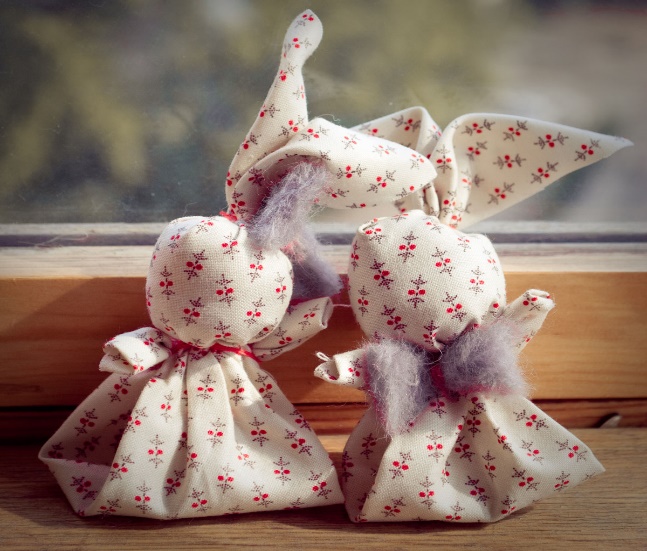 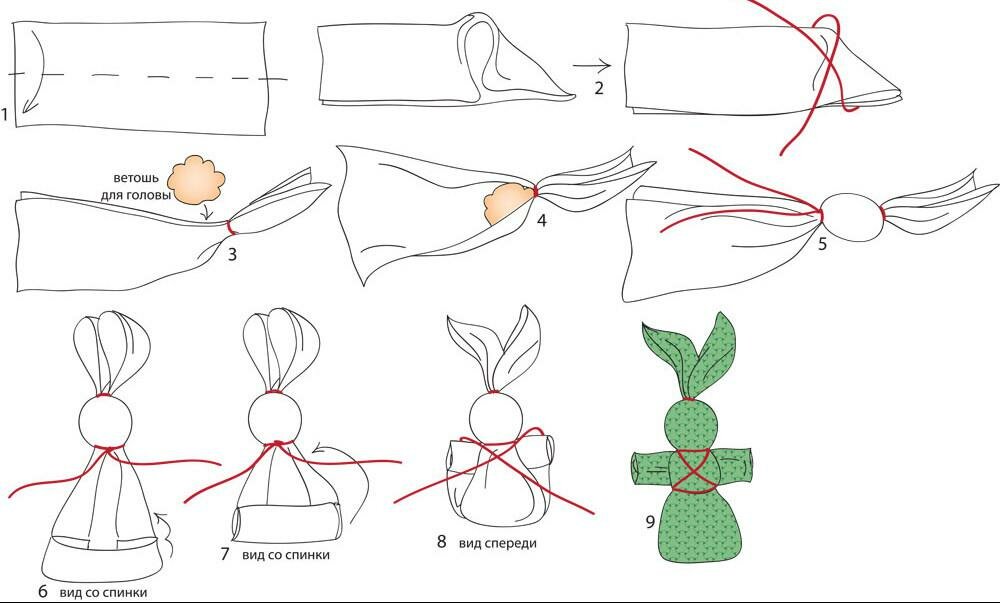 Кукла -это часть культурного наследия России, которое незаслуженно забыто. Это обычаи и обряды, связанные с самодельными куклами. Играя в куклы, дети определенным образом «проигрывают» взрослую жизнь. Народная кукла является незаменимым материалом для приобщения детей с раннего возраста к народной культуре, дающей безграничные возможности для творческой самореализации и развития ребёнка.Кукла-пеленашка В старинной русской деревне крестьяне считали, что злые духи стараются всячески навредить беззащитным людям. Чтобы сбить злых духов с толку, спеленатую куклу подкладывали к младенцу в колыбель, где она находилась до крещения ребенка, чтобы принимать на себя все напасти, угрожавшие не защищенному крестом чаду. Только после обряда крещения, с которым за младенцем утверждался статус человека, кукла убиралась из колыбели. Куклу хранили в доме наравне с крестильной рубахой ребенка.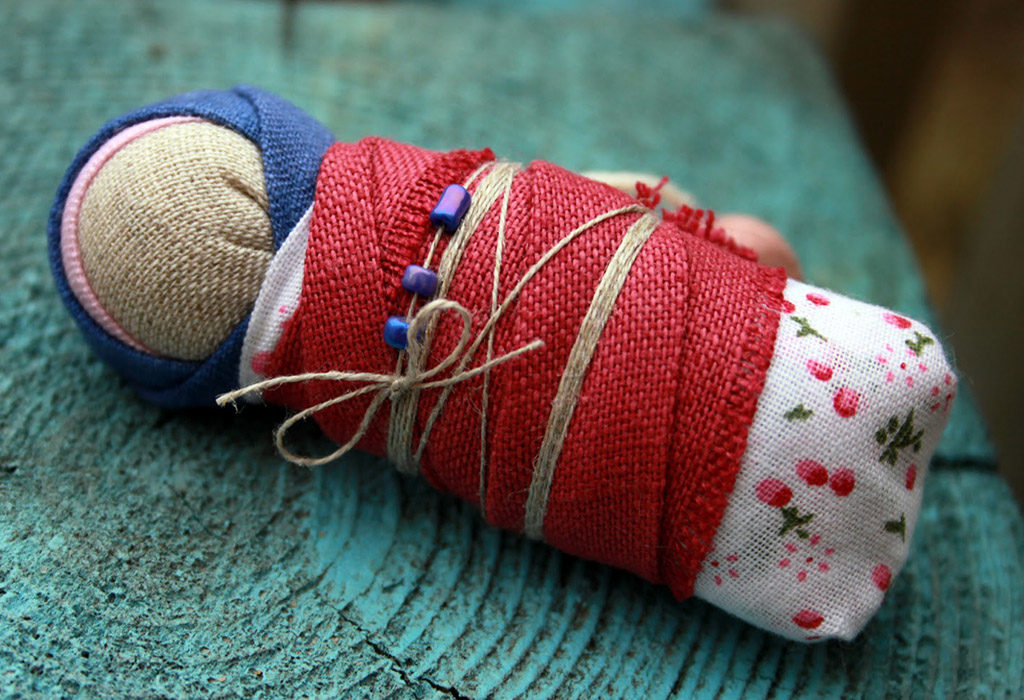 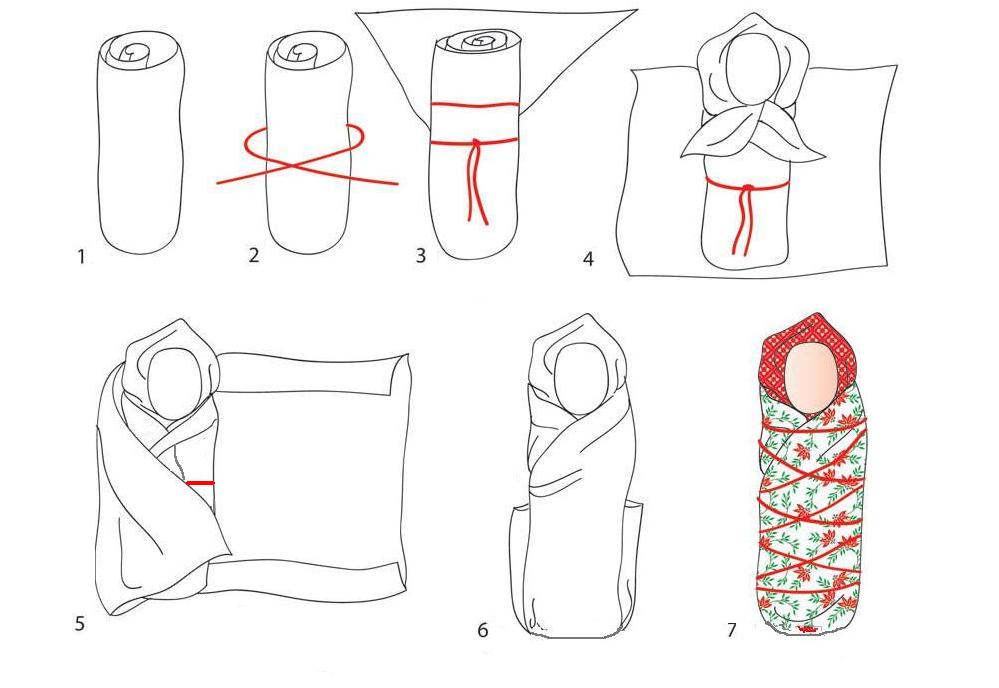 КолокольчикКукла добрых вестей. Эта куколка - веселая, задорная, приносит в дом радость и веселье. Это оберег хорошего настроения. Даря Колокольчик, человек желает своему другу получать только хорошие известия и поддерживает в нем радостное и веселое настроение.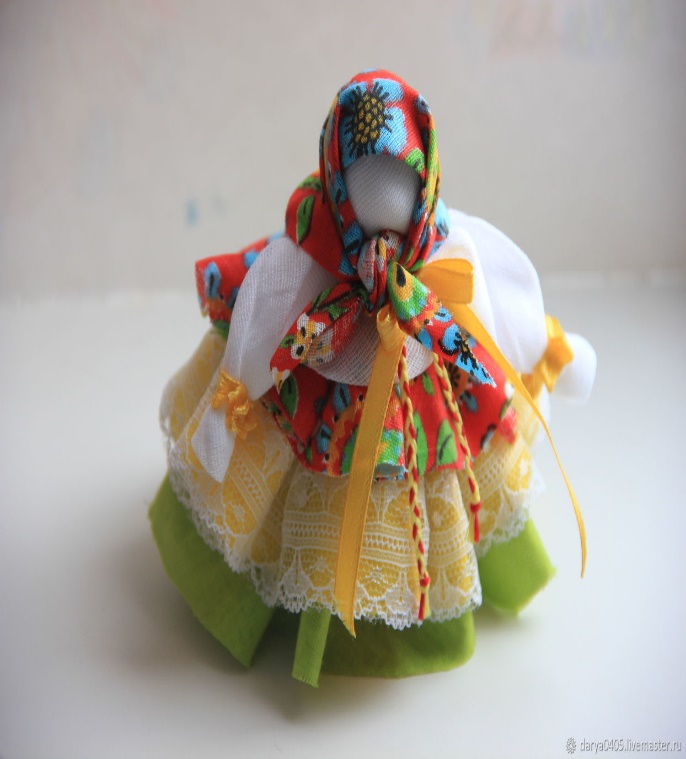 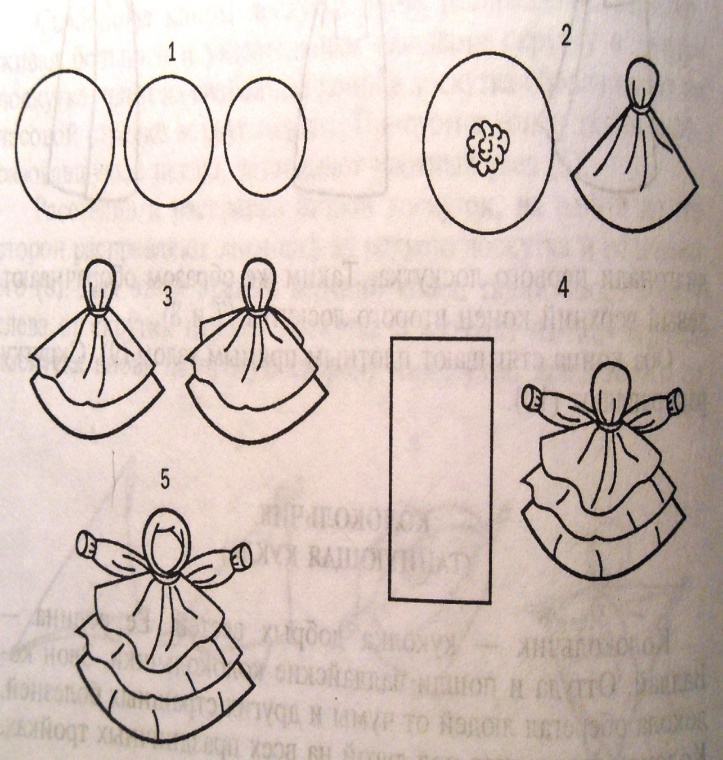                                          АнгелочекДелали в подарок на именины. Изготовлялась из светлой ткани, из четырех квадратов. Из самого большого квадрата делали туловище и голову, два одинаковых поменьше – для крыльев, и совсем маленький - для нимба.           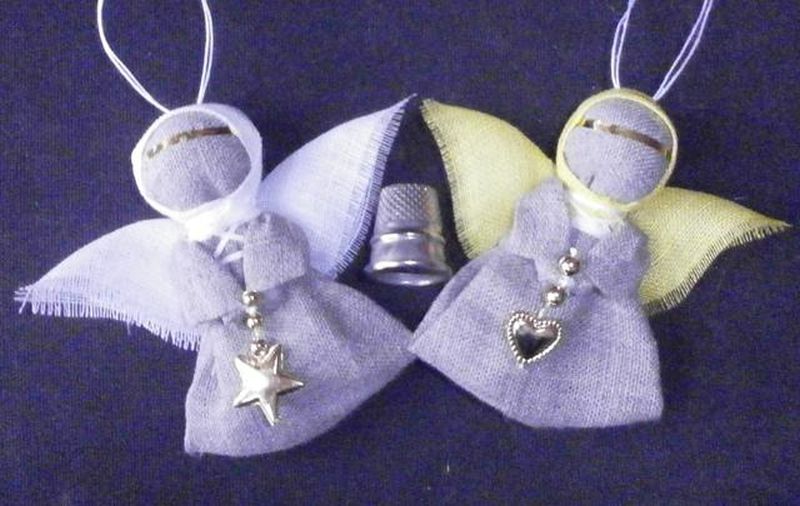 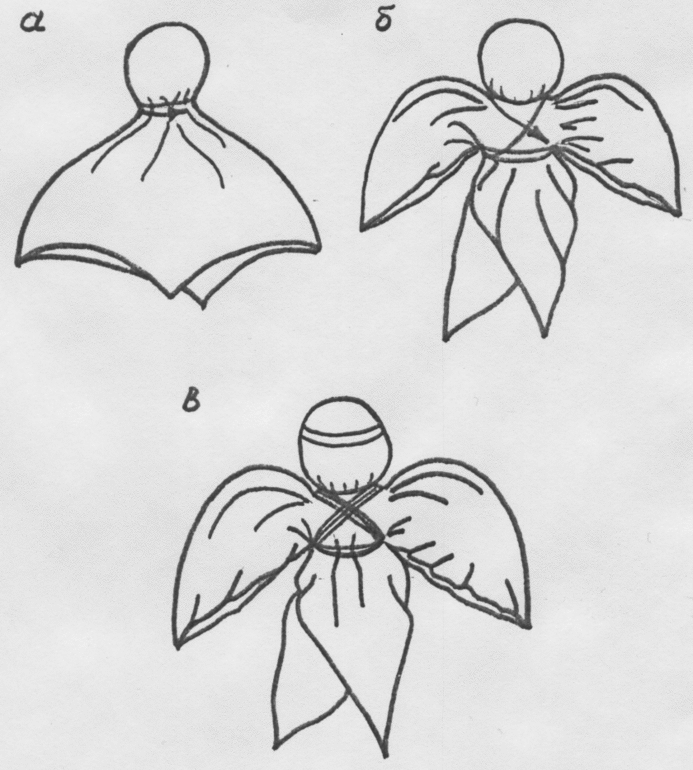 Стригушка Игровая кукла, делалась из стриженной травы. Брался пучок и связывался чуть ниже перегиба. Когда женщина уходила в поле, она брала ребенка и, чтобы он мог играть с чем-то, делала ему куклу из травы. Часто такую куклу использовали и в лечебных целях. Когда ребенок болел, то в такую куклу вплетали лечебные травы. А когда ребенок играл с ней, то запах травы оказывал лечебное действие на него.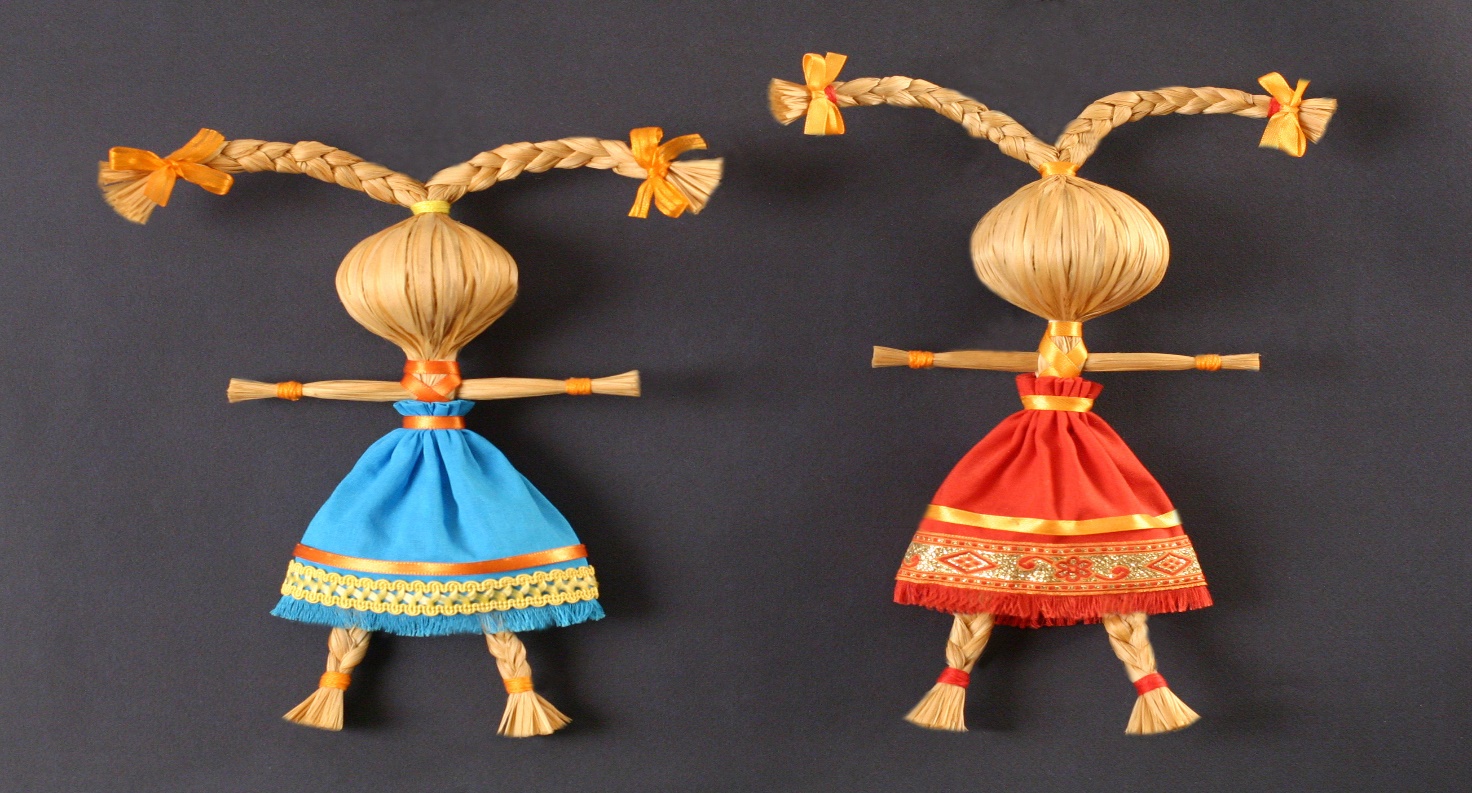 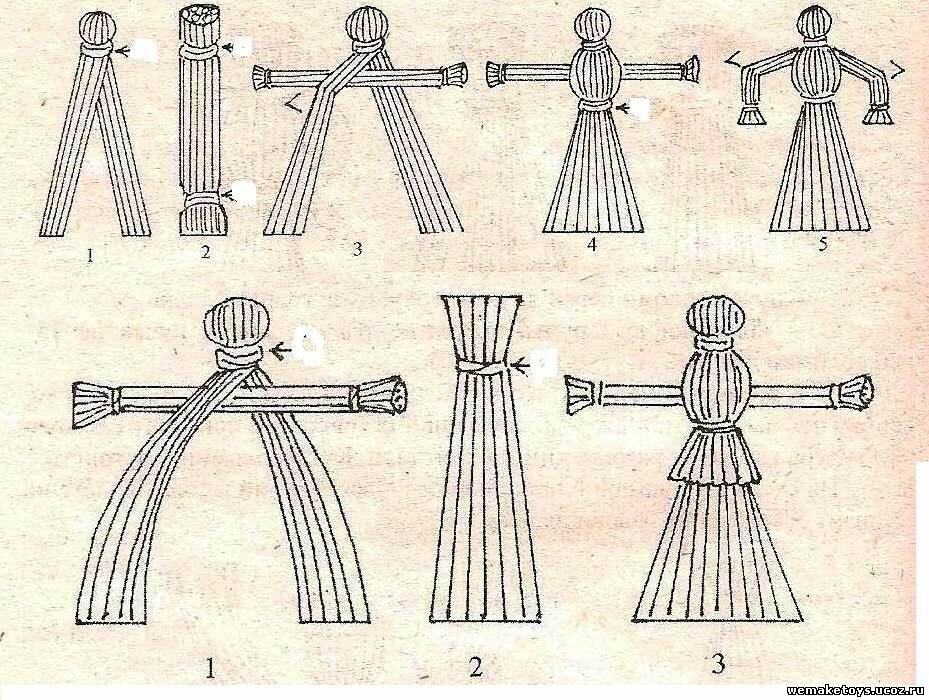                                                     «Солнечный конь» 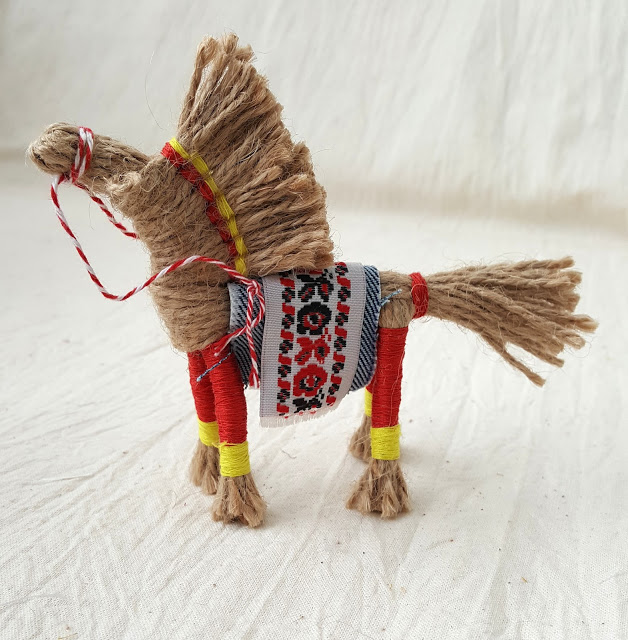 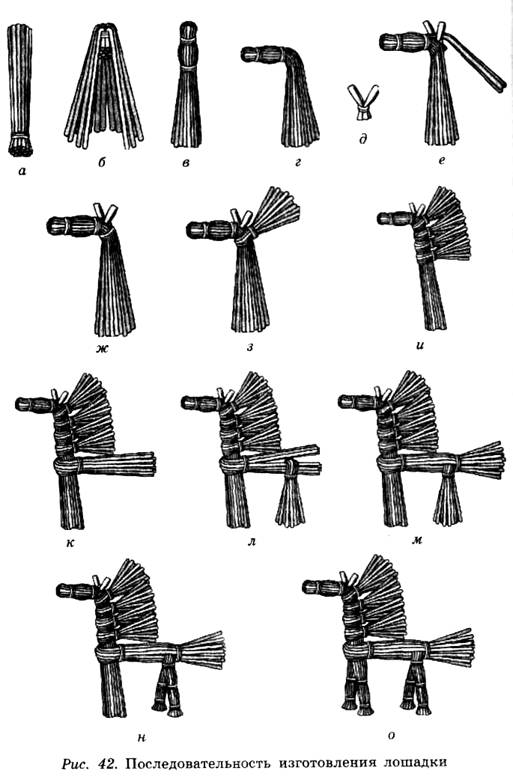 «Кукла- хороводница» Эта тряпичная кукла была и остается не только забавой, но и своеобразным тренажером. Чтобы Хороводница расправила свои юбочки и закружилась в пляске ее нужно «оживить». Для этого быстро вращают пальчиками палочку, на которой закреплена кукла. Такое движение готовило девчоночьи ручки к работе пряхи. Конечно, сегодня никто не прядет шерсть вручную. Но развитие мелкой моторики пальцев, координации и произвольности их движений – важная и полезная задача. Ведь потом «послушные» пальчики легче справятся с письмом. И, кроме того, развитие кистей рук способствует и развитию речи. У ребенка может не получится крутить двух куколок-Хороводниц одновременно левой и правой рукой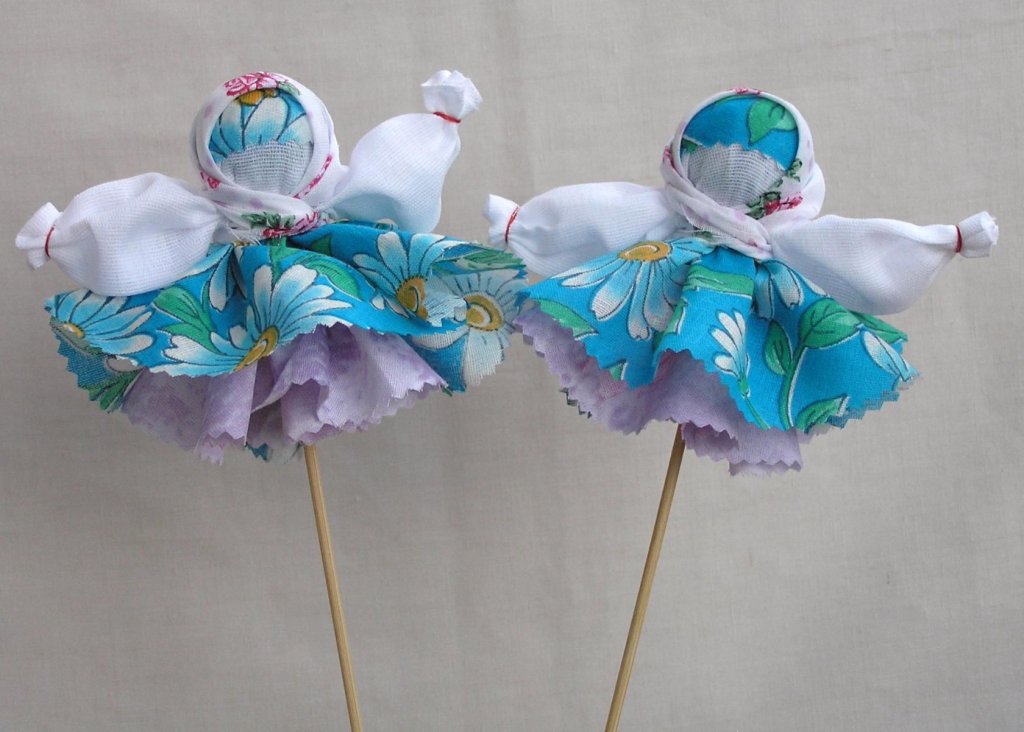 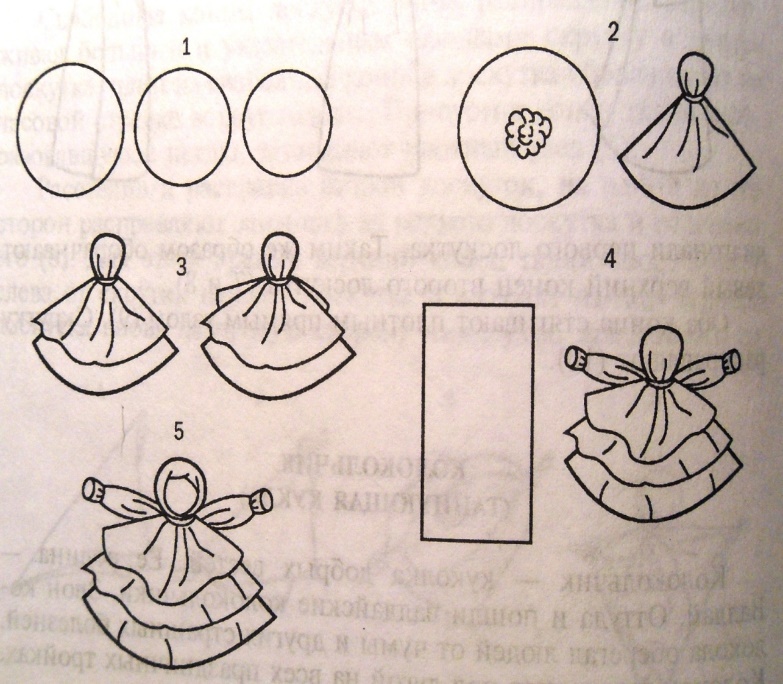 